Arbeitsblatt 4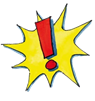 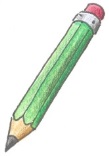 Arbeitsauftrag:1. Lest den Kasten zu den Merkmalen eines Kommentars aufmerksam durch und besprecht offene Fragen in der Gruppe.2. Sucht in euren mitgebrachten Zeitungen nach Kommentaren und einigt euch in der Gruppe auf einen der gefundenen Texte. 3. Schneidet den Text aus und klebt ihn in die Mitte eures DIN A3 Blattes.4. Markiert und beschriftet nun den Text mit den entsprechenden Merkmalen eines Kommentars. 5. Welche Funktion soll die Textsorte erfüllen? Wozu dient sie?6. Stellt euer Ergebnis der Klasse vor.